A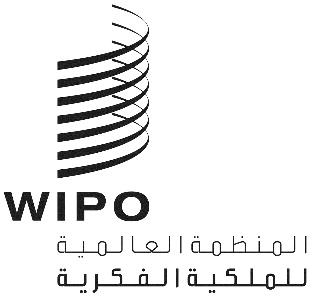 CDIP/25/1الأصل: بالإنكليزيةالتاريخ: 9 نوفمبر 2020اللجنة المعنية بالتنمية والملكية الفكرية	الدورة الخامسة والعشرونجنيف، من 9 إلى 13 نوفمبر 2020جدول الأعمالالذي اعتمدته اللجنةافتتاح الدورةانتخاب أعضاء المكاتباعتماد جدول الأعمالانظر هذه الوثيقة.اعتماد المراقبينانظر الوثيقة CDIP/25/7بيانات عامةرصد تنفيذ جميع توصيات جدول أعمال التنمية وتقييمه ومناقشته وإعداد تقارير عنه والنظر في تقرير المدير العام عن تنفيذ جدول أعمال التنميةتقرير المدير العام عن تنفيذ جدول أعمال التنميةانظر الوثيقة CDIP/25/2تقرير بشأن المنتدى الإلكتروني المقام بموجب "مشروع الملكية الفكرية ونقل التكنولوجيا: التحديات المشتركة وبناء الحلول" بعد دمجه في منصة الويبو الجديدة INSPIREانظر الوثيقة CDIP/25/5تقرير بشأن مساهمة الويبو في تنفيذ أهداف التنمية المستدامة والغايات المرتبطة بها انظر الوثيقة CDIP/25/6	6.	"1"	المساعدة التقنية التي تقدمها الويبو في مجال التعاون لأغراض التنمية تقرير الندوات الإلكترونية بشأن المساعدة التقنيةانظر الوثيقة CDIP/25/3تقرير تقييم ندوات الويبو الإلكترونية بشأن المساعدة التقنيةانظر الوثيقة CDIP/25/4النظر في برنامج العمل لتنفيذ التوصيات المعتمدةمقترح مشروع مقدم من جمهورية إندونيسيا والإمارات العربية المتحدة بشأن تعزيز استخدام الملكية الفكرية في البلدان النامية ضمن الصناعات الإبداعية في العصر الرقميانظر الوثيقة CDIP/25/8 Rev.اقتراح مشروع قدَّمته السلفادور بشأن "تنظيم البيانات الإحصائية ووضع وتنفيذ منهجية لتقييم آثار استخدام نظام الملكية الفكريةانظر الوثيقة CDIP/25/10إثبات مفهوم لفهرس إلكتروني يمكن البحث فيه لمشاريع أجندة التنمية ومخرجاتها انظر الوثيقة CDIP/25/INF/2موجز الدراسة الاستكشافية لمشروع "الملكية الفكرية وسياحة المأكولات في بيرو وبلدان نامية أخرى"انظر الوثيقة CDIP/25/INF/3الملكية الفكرية والتنميةالملكية الفكرية والاقتصاد الابداعيالعمل المقبلملخص الرئيساختتام الدورة[نهاية الوثيقة]